УТВЕРЖДАЮИ.о. руководителя ФГБУ «АМП Каспийского моря»______________Н.А. Ковалев«___» _______ 2022 г.Извещение о закупке у единственного поставщика (исполнителя, подрядчика) «Аренда недвижимого  имущества с целью осуществления деятельности Олинского филиала ФГБУ «АМП Каспийского моря»» (на основании пп. 25 п. 4.9.1. Положения о закупках товаров, работ, услуг для нужд ФГБУ «АМП Каспийского моря»)Извещение о проведении закупки у единственного поставщика не является извещением о проведении торгов в соответствии с требованиями статей 447-449 Гражданского кодекса и не влечет для Заказчика соответствующих гражданско-правовых последствий.УТВЕРЖДАЮИ.о. руководителя ФГБУ «АМП Каспийского моря»___________Н.А. Ковалев«___» _______ 2022 г.Документация о закупке у единственного поставщика (исполнителя, подрядчика) «Аренда недвижимого  имущества с целью осуществления деятельности Олинского филиала ФГБУ «АМП Каспийского моря»» (на основании пп. 25 п. 4.9.1. Положения о закупках товаров, работ, услуг для нужд ФГБУ «АМП Каспийского моря»)Настоящая Документация информирует о заключении договора с единственным поставщиком и не предназначена для приглашения поставщиков (исполнителей, подрядчиков) подавать заявки на участие в закупке. Приложение № 1 к Документации о закупкеПРОЕКТ ДОГОВОРА  ДОГОВОР АРЕНДЫ № _______________Астраханская область, с. Оля                                                              "____" __________ 20__ г.Общество с ограниченной ответственностью «МГ-Флот» (сокращенное наименование - ООО «МГ-Флот»), именуемое в дальнейшем «Арендодатель», в лице генерального директора Власенко Сергея Федоровича, действующего на основании Устава, с одной стороны, и Федеральное государственное бюджетное учреждение «Администрация морских портов Каспийского моря» (сокращенное наименование - ФГБУ «АМП Каспийского моря»), именуемое в дальнейшем «Арендатор», в лице и.о. руководителя Ковалева Николая Александровича, действующего на основании Устава и Приказа № 51/к-мрф от 13.01.2022 года, с другой стороны, в дальнейшем именуемые «Стороны», на основании пп. 25 п. 4.9.1. Положения о закупках товаров, работ, услуг для нужд Федерального государственного бюджетного учреждения «Администрация морских портов Каспийского моря», заключили настоящий Договор аренды (далее - Договор) о нижеследующем:1. ПРЕДМЕТ ДОГОВОРА1.1. Арендодатель обязуется предоставить Арендатору во временное пользование нежилые помещения с целью осуществления деятельности Олинского филиала ФГБУ «АМП Каспийского моря» (далее по тексту - помещения). Перечень арендуемых помещений указан в Приложении № 1 к настоящему Договору, являющимся неотъемлемой частью настоящего договора.Характеристика объекта аренды: общая площадь арендуемых помещений 417,1 кв. м; помещения расположены на 2 этаже социально-административного двухэтажного здания литер А, общей площадью 940,2 кв. м, назначение: нежилое, с кадастровым номером 30:07:250501:3945 (далее-административное здание), расположенного по адресу: 416425, Астраханская область, Лиманский район, с. Оля, ул. Чкалова, д. 29.Наличие: 17 (Семнадцать) офисных кабинетов общей площадью 244,80 кв. м, 1 (Одно) помещение для размещения архива площадью 14,40 кв. м, 1 (Один) санузел общей площадью 13,50 кв. м, 2 (Два) коридора общей площадью 101,20 кв. м, 1 (Одно) помещение эл. щитовой площадью 14,40 кв. м, 1 (Одно) помещение серверной площадью 14,40 кв. м, 1 (Одна) комната для приема пищи площадью 14,40 кв. м.Границы и план арендуемых помещений указаны в Плане арендуемых помещений (Приложение № 2 к настоящему Договору), являющимся неотъемлемой частью настоящего Договора.1.2. За пользование помещениями, включая плату за отопление, Арендатор уплачивает Арендодателю арендную плату в соответствии с условиями настоящего Договора.1.3. Передача в аренду данных помещений осуществляется согласно акту приема-передачи нежилых помещений (Приложение № 3), составленному при участии представителей сторон и с указанием технического состояния помещений на момент предоставления их в аренду для использования в целях осуществления уставной деятельности учреждения в порядке и на условиях, предусмотренных настоящим Договором.1.4. Помещения предоставляются Арендатору в пригодном для использования состоянии. Помещения оборудованы системами коммунальной инфраструктуры (холодное водоснабжение, водоотведение, электроснабжение, теплоснабжение и пожарная сигнализация).1.5. Здание, в котором располагаются арендуемые нежилые помещения, принадлежат Арендодателю на праве собственности, о чем в ЕГРН имеется запись от 28.05.2018 г. № 30:07:250501:3945-30/006/2018-2.2. СРОК АРЕНДЫ. СРОК ДЕЙСТВИЯ ДОГОВОРА.Срок аренды помещений: с 01.01.2023 г. по 30.11.2023 г.Срок аренды может быть сокращен по соглашению сторон.Арендатор вправе в одностороннем порядке расторгнуть настоящий Договор, предупредив об этом Арендодателя за 30 (Тридцать) календарных дней путем направления письменного уведомления.Арендодатель вправе в одностороннем порядке расторгнуть настоящий Договор, предупредив об этом Арендатора за 30 (Тридцать) календарных дней путем направления письменного уведомления.3. ПОРЯДОК ПЕРЕДАЧИ ПОМЕЩЕНИЙ3.1. Передача помещений в аренду производится по акту приема-передачи нежилых помещений (Приложение № 3 к настоящему Договору) в 2 (двух) экземплярах, где указывается состояние передаваемых в аренду помещений на момент передачи.3.2. Сдача Арендатором помещения в субаренду не допускается.4. АРЕНДНАЯ ПЛАТА И ПОРЯДОК РАСЧЕТОВ4.1. Стоимость настоящего Договора за период с 01.01.2023 г. по 30.11.2023 г. составляет 1 533 343 (Один миллион пятьсот тридцать три тысячи триста сорок три) рубля 02 копейки, с учетом НДС 20%.Ежемесячная арендная плата составляет 139 394 (Сто тридцать девять тысяч триста девяносто четыре) рубля 82 копейки, с учетом НДС 20%, согласно Расчету арендной платы (Приложение № 4 к настоящему Договору).4.2. Арендодатель предоставляет Арендатору акт оказанных услуг, счет и счет-фактуру ежемесячно, в течение   5 (пяти) календарных дней по окончании каждого календарного месяца.4.3. Арендатор производит внесение арендной платы в безналичной форме, путем перечисления денежных средств на расчетный счет Арендодателя ежемесячно в течение 7 (Семи) рабочих дней с даты подписания Сторонами акта оказанных услуг, при представлении Исполнителем надлежаще оформленных счета и счета-фактуры.Датой уплаты арендной платы считается дата списания денежных средств с лицевого счета Арендатора.4.4. В арендную плату не входит стоимость услуг связи и коммунальных услуг, кроме отопления. 4.5. Арендатор самостоятельно оплачивает все услуги телефонной связи и Услуги по предоставлению доступа к сети Интернет, а также все коммунальные услуги, кроме отопления.4.6. Арендная плата или ее часть не может быть заменена поставкой товаров, выполнением работ, оказанием услуг в пользу Арендодателя.4.7. Оплата за неполный месяц аренды нежилых помещений осуществляется пропорционально фактическому количеству дней аренды нежилых помещений.5. ПРАВА И ОБЯЗАННОСТИ АРЕНДОДАТЕЛЯАрендодатель имеет право:5.1.1. Осуществлять проверку порядка использования Арендатором арендуемых помещений в соответствии с условиями настоящего Договора;Арендодатель обязан:Передать помещения, Арендатору в соответствии с настоящим Договором по акту приема-передачи нежилых помещений согласно п. 3.1 настоящего Договора.Устранять последствия аварий и повреждений, произошедших в помещениях не по вине Арендатора.Обеспечить возможность доступа в арендуемые помещения работников Арендатора в рабочие и нерабочие дни с соблюдением пропускного режима здания.6. ПРАВА И ОБЯЗАННОСТИ АРЕНДАТОРА6.1. Арендатор обязуется:6.1.1. Использовать арендуемые помещения исключительно по их целевому назначению в соответствии с условиями настоящего Договора. Своевременно производить арендные платежи. Содержать арендуемые помещения в исправном состоянии. Содержать арендуемые помещения в надлежащем санитарном состоянии.6.1.5. Соблюдать противопожарные правила, а также правила пользования тепловой и электрической энергией. Не допускать распитие спиртных напитков и курение табака.6.1.6. Не осуществлять перестройку и перепланировку арендуемых помещений без согласования с Арендодателем.Беспрепятственно допускать представителей Арендодателя в арендуемые помещения с целью проверки их использования в соответствии с настоящим Договором.Соблюдать пропускной режим Арендодателя.Своевременно и за свой счет, при условии письменного согласования с Арендодателем, производить текущий ремонт помещений. По истечении срока Договора, а также при досрочном его прекращении, передать Арендодателю все произведенные в помещении неотделимые улучшения. Произведенные Арендатором неотделимые улучшения помещений являются собственностью Арендодателя и возмещению не подлежат.6.1.10. Поддерживать в арендованных помещениях надлежащий противопожарный режим.6.1.11. Обеспечивать услуги по обращению с твердыми коммунальными отходами из арендуемых помещений.6.1.12 Содержать арендуемые помещения в надлежащем состоянии в соответствии с государственными санитарно-эпидемиологическими правилами, нормами и гигиеническими нормативами.6.2. Арендатор имеет право:6.2.1. С письменного согласия Арендодателя производить неотделимые улучшения помещений. 6.2.2. По окончании срока Договора либо при его досрочном расторжении изъять из помещений произведенные им улучшения, которые могут быть отделены без вреда для имущества.7. ПОРЯДОК ВОЗВРАТА ПОМЕЩЕНИЙ АРЕНДОДАТЕЛЮПо истечении срока аренды Арендатор обязан передать Арендодателю арендованные помещения в течение одного дня с момента окончания срока аренды по акту приема-передачи нежилых помещений.Арендованные помещения считаются фактически переданными Арендодателю с момента подписания Сторонами акта приема-передачи нежилых помещений.В момент подписания акта приема-передачи нежилых помещений Арендатор передает Арендодателю ключи от арендованных помещений.Арендованные помещения должны быть переданы Арендодателю в том же состоянии, в каком они были переданы в аренду с учетом нормального износа.8. ОТВЕТСТВЕННОСТЬ СТОРОНЗа несвоевременную оплату за аренду помещений Арендатор оплачивает Арендодателю пеню в размере 0,1 % от подлежащей уплате суммы за каждый день просрочки.Уплата пени не освобождает Стороны от выполнения лежащих на них обязательств по настоящему Договору.Оплата Арендатором штрафных санкций по настоящему Договору не освобождает Арендатора от возмещения причиненных Арендодателю убытков.Договор аренды подлежит досрочному расторжению при нарушении Арендатором своих обязанностей по настоящему Договору. Арендатор обязан освободить арендуемые помещения по истечении одной недели со дня получения письменного уведомления Арендодателя о досрочном расторжении договора.Стороны обязуются соблюдать требования антикоррупционного законодательства и не предпринимать никаких действий, которые могут нарушить нормы антикоррупционного законодательства, в связи со своими правами или обязательствами согласно настоящему Договору, в том числе (не ограничиваясь) не совершать предложение, санкционирование, обещание и осуществление незаконных платежей, включая (но, не ограничиваясь) взятки в денежной или любой иной форме, каким-либо физическим или юридическим лицам, включая (но, не ограничиваясь) коммерческие организации, органы власти и самоуправления, государственных служащих, частные компании и их представителей.В случае нарушения одной из Сторон обязательств п.8.5. Договора, другая Сторона имеет право в одностороннем внесудебном порядке отказаться от исполнения настоящего Договора. Стороны не возмещают друг другу убытки в случае расторжения Договора в соответствии с данным пунктом.9. ОБСТОЯТЕЛЬСТВА НЕПРЕОДОЛИМОЙ СИЛЫ9.1. Стороны освобождаются от ответственности за неисполнение либо ненадлежащее исполнение обязательств в случаях, если их неисполнение либо ненадлежащее исполнение возникло вследствие обстоятельств непреодолимой силы, то есть чрезвычайных и непредотвратимых. Сторона, у которой возникли обстоятельства непреодолимой силы, обязана в трехдневный срок информировать другую Сторону о начале и окончании действия обстоятельств непреодолимой силы, предоставив документы, выданные компетентными органами, подтверждающие указанные обстоятельства и срок их действия. К таким обстоятельствам не относится, в частности, нарушение обязанностей со стороны контрагентов Исполнителя, отсутствие на рынке нужных для исполнения товаров, отсутствие у Исполнителя необходимых денежных средств.9.2. В случае прекращения указанных обстоятельств Сторона в течение трех дней должна известить об этом другую Сторону в письменном виде и предпринять все разумные меры, чтобы в кратчайшие сроки преодолеть невозможность выполнения своих обязательств по Договору. 9.3. Неизвещение или несвоевременное извещение другой Стороны, для которой создалась невозможность исполнения обязательств по Договору вследствие наступления обстоятельств непреодолимой силы, влечет за собой утрату права для этой Стороны ссылаться на эти обстоятельства.10. ПОРЯДОК РАЗРЕШЕНИЯ СПОРОВСтороны устанавливают, что все возможные претензии по настоящему Договору должны быть рассмотрены Сторонами в течение 10 (Десяти) дней с момента получения претензии.В случае невозможности урегулирования разногласий путем переговоров, спор подлежит передаче на рассмотрение Арбитражного суда Астраханской области в соответствии с положениями законодательства Российской Федерации.11. ПРОЧИЕ УСЛОВИЯНастоящий Договор составлен в 2-х подлинных экземплярах, имеющих одинаковую юридическую силу, по одному для каждой из Сторон.Настоящий договор вступает в силу с 01.01.2023г. и действует по 30.11.2023г., а в части взаиморасчетов - до их полного исполнения Сторонами.В случаях, не предусмотренных настоящим Договором, Стороны руководствуются действующим гражданским законодательством Российской Федерации.После подписания настоящего Договора все предварительные переговоры по нему, переписка, предварительные соглашения и протоколы о намерениях по вопросам, так или иначе касающимся настоящего Договора, теряют юридическую силу.Любые изменения и дополнения к настоящему Договору имеют силу только в том случае, если они оформлены в письменном виде и подписаны обеими Сторонами.Все исправления по тексту настоящего Договора имеют юридическую силу только при взаимном их удостоверении представителями сторон в каждом отдельном случае. Приложения к настоящему Договору:-  Приложение № 1 - Перечень арендуемых помещений;-  Приложение № 2 - План арендуемых помещений;-  Приложение № 3 – Форма Акта приема-передачи нежилых помещений;-  Приложение № 4 – Расчет арендной платы.12. РЕКВИЗИТЫ И ПОДПИСИ СТОРОНПОДПИСИ СТОРОНПриложение № 1 к Договору аренды №____________ от «_____» ______ 20__ г.Перечень арендуемых помещенийПОДПИСИ СТОРОНПриложение № 2 к Договору аренды №____________ от «_____» _________ 20___ г.План арендуемых помещений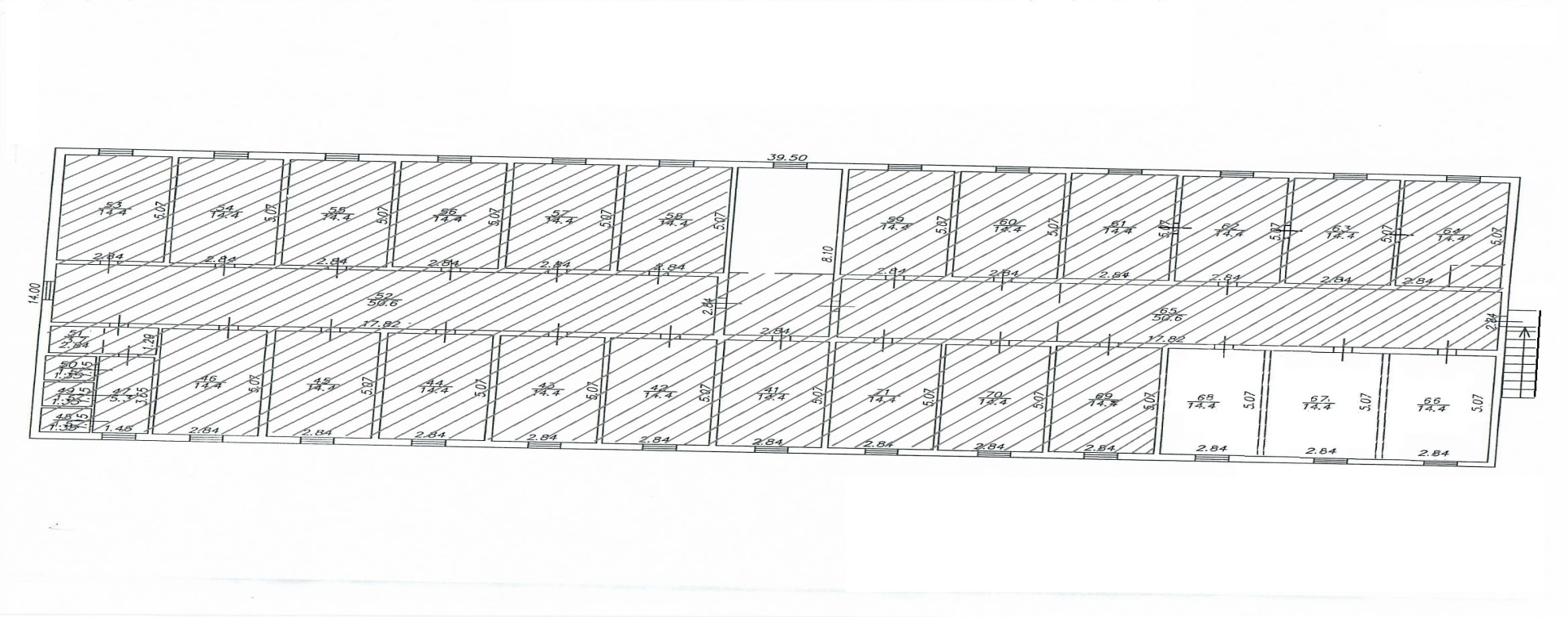 ПОДПИСИ СТОРОНПриложение № 3 к Договору аренды №____________ от «_____» _____________ 20___ г.Форма_______________________________________________________________________________Актприема-передачи нежилых помещений Астраханская область, с. Оля	                                                     «____» __________ 20___ г.Общество с ограниченной ответственностью «МГ- Флот» (сокращенное наименование - ООО «МГ- Флот»), именуемое в дальнейшем «Арендодатель», в лице генерального директора Власенко Сергея Федоровича, действующего на основании Устава, с одной стороны, и Федеральное государственное бюджетное учреждение «Администрация морских портов Каспийского моря» (сокращенное наименование - ФГБУ «АМП Каспийского моря»), именуемое в дальнейшем «Арендатор», в лице и.о. руководителя Ковалева Николая Александровича, действующего на основании Устава и Приказа № 51/к-мрф от 13.01.2022 года, с другой стороны, составили настоящий акт о том, что Арендодателем переданы, а Арендатором приняты и используются с 20.02.2022 г. нежилые помещения общей площадью 417,1 кв. м. Указанные помещения переданы Арендодателем и приняты Арендатором  в следующем техническом состоянии:1. Полы находятся в удовлетворительном состоянии, но требуется замена напольного покрытия в помещениях 44, 53, 54, 55. 2. Стены находятся в удовлетворительном состоянии, но требуется проведение косметического ремонта в помещениях 44, 53, 54, 55. 3. Окна:3.1. Пластиковые окна в количестве 18 шт. находятся в удовлетворительном состоянии.3.2. Деревянные окна в количестве 5 шт. в помещениях 44, 45, 53, 54, 55 находятся в неудовлетворительном состоянии и требуют замены. 4. Потолки находятся в удовлетворительном состоянии, но требуется проведение ремонта в помещениях 44, 53, 54, 55.5. Двери находятся в удовлетворительном состоянии, 6. Электрооборудование находится в рабочем состоянии.7. Мебель - нет.8. Телефонная связь - есть.9. Пожарная сигнализация соответствует требованиям Постановления Правительства РФ от 16.09.2020 N 1479 (ред. от 31.12.2020) "Об утверждении Правил противопожарного режима в Российской Федерации".Вывод: Объект имущества по своему техническому состоянию передан в удовлетворительном состоянии, требующем проведения ремонтных работ, указанных в п. 1, 2, 3.2, 4  настоящего акта.  _______________________________________________________________________________ФОРМА УТВЕРЖДЕНА:Приложение № 4 к Договору аренды №____________ от «_____» _________ 20___ г.Расчет арендной платы.Объект аренды: нежилые помещения, расположенные на 2 этаже социально-административного двухэтажного здания литер А, общей площадью 940,2 кв. м., назначение: нежилое, с кадастровым номером 30:07:250501:3945, расположенного по адресу: 416425, Астраханская область, Лиманский район, с. Оля ул. Чкалова, д. 29. Арендуемая площадь 417,1 кв. м.Размер арендной платы за 1 кв. м. в месяц, с учетом платы за отопление, составляет: 334 (Триста тридцать четыре) рубля 20 копеек, с учетом НДС 20%. Арендная плата в месяц 139 394 (Сто тридцать девять тысяч триста девяносто четыре) рубля 82 копейки,  с учетом НДС 20%. Расчет составил:_____________________________________________________________________________(должность)				(подпись)				(расшифровка подписи)Способ закупкиЗакупка у единственного поставщика (исполнителя, подрядчика)Информация о ЗаказчикеИнформация о ЗаказчикеНаименование ЗаказчикаФедеральное государственное бюджетное учреждение «Администрация морских портов Каспийского моря» (ФГБУ «АМП Каспийского моря»)Место нахождения, почтовый адрес ЗаказчикаРоссия, 414016, г. Астрахань, ул. Капитана Краснова, 31Адрес электронной почтыmail@ampastra.ru Контактный телефон/факс+7 8512 58 45 69, 58-57-73, 58-54-57/ +7 8512 58 45 66Предмет договора1.1. Арендодатель обязуется предоставить Арендатору во временное пользование нежилые помещения с целью осуществления деятельности Олинского филиала ФГБУ «АМП Каспийского моря» (далее по тексту - помещения). Перечень арендуемых помещений указан в Приложении № 1 к настоящему Договору, являющимся неотъемлемой частью настоящего договора.Характеристика объекта аренды: общая площадь арендуемых помещений 417,1 кв. м; помещения расположены на 2 этаже социально-административного двухэтажного здания литер А, общей площадью 940,2 кв. м, назначение: нежилое, с кадастровым номером 30:07:250501:3945 (далее-административное здание), расположенного по адресу: 416425, Астраханская область, Лиманский район, с. Оля, ул. Чкалова, д. 29.Наличие: 17 (Семнадцать) офисных кабинетов общей площадью 244,80 кв. м, 1 (Одно) помещение для размещения архива площадью 14,40 кв. м, 1 (Один) санузел общей площадью 13,50 кв. м, 2 (Два) коридора общей площадью 101,20 кв. м, 1 (Одно) помещение эл. щитовой площадью 14,40 кв. м, 1 (Одно) помещение серверной площадью 14,40 кв. м, 1 (Одна) комната для приема пищи площадью 14,40 кв. м.Границы и план арендуемых помещений указаны в Плане арендуемых помещений (Приложение № 2 к настоящему Договору), являющимся неотъемлемой частью настоящего Договора.1.2. За пользование помещениями, включая плату за отопление, Арендатор уплачивает Арендодателю арендную плату в соответствии с условиями настоящего Договора.1.3. Передача в аренду данных помещений осуществляется согласно акту приема-передачи нежилых помещений (Приложение № 3), составленному при участии представителей сторон и с указанием технического состояния помещений на момент предоставления их в аренду для использования в целях осуществления уставной деятельности учреждения в порядке и на условиях, предусмотренных настоящим Договором.1.4. Помещения предоставляются Арендатору в пригодном для использования состоянии. Помещения оборудованы системами коммунальной инфраструктуры (холодное водоснабжение, водоотведение, электроснабжение, теплоснабжение и пожарная сигнализация).1.5. Здание, в котором располагаются арендуемые нежилые помещения, принадлежат Арендодателю на праве собственности, о чем в ЕГРН имеется запись от 28.05.2018 г. № 30:07:250501:3945-30/006/2018-2.Количество поставляемого товара (объем выполняемых работ/оказываемых услуг)В соответствии с проектом договора (Приложение № 1 к Документации о закупке).Место поставки товара (выполнения работ/оказания услуг)416425, Астраханская область, Лиманский район, с. Оля, ул. Чкалова, д. 29Сведения о начальной (максимальной) цене договора (цене лота)Стоимость настоящего Договора за период с 01.01.2023 г. по 30.11.2023 г. составляет 1 533 343 (Один миллион пятьсот тридцать три тысячи триста сорок три) рубля 02 копейки, с учетом НДС 20%.Ежемесячная арендная плата составляет 139 394 (Сто тридцать девять тысяч триста девяносто четыре) рубля 82 копейки, с учетом НДС 20%, согласно Расчету арендной платы (Приложение № 4 к настоящему Договору).Срок предоставления документации о закупкеДокументация не предоставляется.Место предоставления документации о закупкеДокументация не предоставляется.Порядок предоставления документации о закупкеДокументация не предоставляется.Размер, порядок и сроки внесения платы за предоставление документацииПлата не установлена.Место и дата рассмотрения предложений участников закупки и подведения итогов закупкиНе устанавливается.Способ (способы) обеспечения заявки, размер обеспечения заявки на участие в закупкеОбеспечение заявки не установлено.Размер обеспечения исполнения договора, срок и порядок его предоставления. Требования к такому обеспечению.Обеспечение исполнения договора не установлено.Требования к качеству, техническим характеристикам товара, работы, услуги, к их безопасности, к функциональным характеристикам (потребительским свойствам) товара, к размерам, упаковке, отгрузке товара, к результатам работы и иные требованияВ соответствии с проектом договора (Приложение № 1 к Документации о закупке).Требования к содержанию, форме, оформлению и составу заявки на участие в закупкеТребования не предъявляются.Требования к описанию участниками поставляемого товара, его функциональных характеристик (потребительских свойств), его количественных и качественных характеристик, требования к описанию участниками выполняемой работы, оказываемой услуги, их количественных и качественных характеристикТребования не предъявляются.Место поставки товара, выполнения работы, оказания услуг416425, Астраханская область, Лиманский район, с. Оля, ул. Чкалова, д. 29Сроки (периоды) поставки товара, выполнения работы, оказания услугСрок аренды помещений – с 01.01.2023 г. по 30.11.2023 г.Условия поставки товара, выполнения работы, оказания услугВ соответствии с проектом договора (Приложение № 1 к Документации о закупке).Сведения о начальной (максимальной) цене договора (цене лота)Стоимость настоящего Договора за период с 01.01.2023 г. по 30.11.2023 г. составляет 1 533 343 (Один миллион пятьсот тридцать три тысячи триста сорок три) рубля 02 копейки, с учетом НДС 20%.Ежемесячная арендная плата составляет 139 394 (Сто тридцать девять тысяч триста девяносто четыре) рубля 82 копейки, с учетом НДС 20%, согласно Расчету арендной платы (Приложение № 4 к настоящему Договору).Форма, сроки и порядок оплаты товара, работы, услугиВ соответствии с проектом договора (Приложение № 1 к Документации о закупке).Порядок формирования цены договора (цены лота) (с учетом или без учета расходов на перевозку, страхование, уплату таможенных пошлин, налогов и других обязательных платежей)В арендную плату не входит стоимость услуг связи и коммунальных услуг, кроме отопления. Арендатор самостоятельно оплачивает все услуги телефонной связи и Услуги по предоставлению доступа к сети Интернет, а также все коммунальные услуги, кроме отопления.Порядок, место, дата начала и дата окончания срока подачи заявок на участие в закупкеНе устанавливается.Требования к участникам и перечень документов, представляемых участниками для подтверждения их соответствия установленным требованиямНе устанавливаются.Формы, порядок, дата начала и дата окончания срока предоставления участникам разъяснений положений документации о закупкеНе устанавливается.Место и дата рассмотрения предложений участников закупки и подведения итогов закупкиНе устанавливается.Критерии оценки и сопоставления заявок на участие в закупкеНе устанавливаются.Порядок оценки и сопоставления заявок на участие в закупкеНе устанавливается.Требования к сроку и (или) объему предоставления гарантий качества товара, работ, услуг Требования не устанавливаются.Порядок и срок отзыва заявок на участие в закупке, порядок внесения изменений в заявкиНе устанавливается.Основания для отказа в допуске к участию в закупкеНе устанавливается.Способ (способы) обеспечения заявки, размер, срок, условия и порядок предоставления обеспечения заявки на участие в закупке, условия банковской гарантии, в том числе срок ее действия, а также условия удержания денежных средств, перечисляемых в качестве обеспечения заявки, или предъявления требования об уплате денежных средств по банковской гарантииТребования обеспечения заявки на участие в закупке не предъявляются.Размер обеспечения исполнения договора, срок и порядок его предоставления, требования к такому обеспечению, условия удержания обеспеченияНе устанавливается.Срок, в течение которого подписывается договорНе устанавливается.Основания и последствия признания закупки несостоявшейсяНе устанавливается.АРЕНДОДАТЕЛЬ:ООО «МГ-Флот»368730, Республика Дагестан, Ахтынский район, село Ахты, ул. Ленина, д.18 «Д»,  помещение 1ИНН 3017041900 КПП 050401001ОГРН 1053001124483р/счет 40702810300000299129в ПАО «ПРОМСВЯЗЬБАНК» г. Москвак/счет 30101810400000000555БИК 044525555ОКПО 75191644Телефон/факс: 8(8512)58-57-09;Е-mail: office@mtpo.ruАРЕНДАТОР:ФГБУ «АМП Каспийского моря»Россия, 414016, г. Астрахань, ул. Капитана Краснова, 31ИНН: 3018010485КПП: 301801001 ОКПО 36712354ОГРН: 1023000826177л/с 20256Ц76300 в УФК по Астраханской областик/сч 03214643000000012500в ОТДЕЛЕНИИ АСТРАХАНЬ БАНКА РОССИИ//УФК по Астраханской области г. АстраханьБИК: 011203901ЕКС 40102810445370000017Телефон: +7 (8512) 58-45-69Факс: +7 (8512) 58-45-66, 58-55-02 E-mail: mail@ampastra.ru Генеральный директор ООО «МГ-Флот»И.о. руководителя ФГБУ «АМП Каспийского моря»________________ С.Ф. ВласенкоМ.П.__________________Н.А. Ковалев М.П.№ п/пНаименование помещенийПлощадь арендуемых помещений (м2)Тип помещенийХарактеристики арендуемых помещений1Офисные кабинеты244,80Нежилые помещенияПомещения соответствуют всем гигиеническим требованиям. Наличие централизованного бесперебойного электроснабжения, водоснабжения, канализации.2Помещение для размещения архива14,40Нежилые помещенияПомещения соответствуют всем гигиеническим требованиям. Наличие централизованного бесперебойного электроснабжения, водоснабжения, канализации.3Коридоры101,20Нежилые помещенияПомещения соответствуют всем гигиеническим требованиям. Наличие централизованного бесперебойного электроснабжения, водоснабжения, канализации.4Эл. щитовая14,40Нежилые помещенияПомещения соответствуют всем гигиеническим требованиям. Наличие централизованного бесперебойного электроснабжения, водоснабжения, канализации.5Серверная14,40Нежилые помещенияПомещения соответствуют всем гигиеническим требованиям. Наличие централизованного бесперебойного электроснабжения, водоснабжения, канализации.6Комната для приема пищи14,40Нежилые помещенияПомещения соответствуют всем гигиеническим требованиям. Наличие централизованного бесперебойного электроснабжения, водоснабжения, канализации.7Санузел13,50Нежилые помещенияПомещения соответствуют всем гигиеническим требованиям. Наличие централизованного бесперебойного электроснабжения, водоснабжения, канализации.ИТОГО:ИТОГО:417,10Нежилые помещенияПомещения соответствуют всем гигиеническим требованиям. Наличие централизованного бесперебойного электроснабжения, водоснабжения, канализации.Арендодатель:Генеральный директор ООО «МГ- Флот»Арендатор:И.о. руководителя ФГБУ «АМП Каспийского моря»________________ С.Ф. ВласенкоМ.П.__________________Н.А. Ковалев М.П.Арендодатель:Генеральный директор ООО «МГ- Флот»Арендатор:И.о. руководителя ФГБУ «АМП Каспийского моря»________________ С.Ф. ВласенкоМ.П.__________________Н.А. Ковалев М.П.Арендодатель:Генеральный директор ООО «МГ- Флот»Арендатор:И.о. руководителя ФГБУ «АМП Каспийского моря»________________ С.Ф. ВласенкоМ.П.__________________Н.А. Ковалев М.П.Арендодатель:Генеральный директор ООО «МГ- Флот»Арендатор:И.о. руководителя ФГБУ «АМП Каспийского моря»________________ С.Ф. ВласенкоМ.П.__________________Н.А. Ковалев М.П.